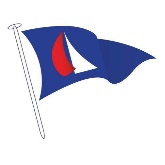 COVID-19 BEYAN FORMUYelken yarışlarına katılmaya yönelik herhangi bir problemin veya aksaklığın olmadığını, Türkiye Yelken Federasyonu Covid-19 yönergelerine ve Yarış İlanında yer alan hususlara uygun olarak hareket edeceğimi, yarışa katılma kararımın tamamen hür iradem kapsamında şahsıma ait olduğunu kabul, beyan ve taahhüt ederim.SPORCUNUNAdı-Soyad	:Kulübü		:HES Kodu	:Tekne Adı	:Tarih		:İmza		: